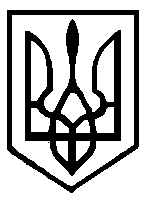 У К Р А Ї Н АКУРЕНІВСЬКА СІЛЬСЬКА РАДА ЧЕЧЕЛЬНИЦЬКОГО РАЙОНУ ВІННИЦЬКОЇ ОБЛАСТІР І Ш Е Н Н Я   №15921  сесія 7 скликання18  січня  2019  рокуПро затвердження розпоряджень сільського голови з основної діяльності, прийнятих у міжсесійний період         Відповідно до пункту 23  частини 1 статті 26 та підпункту 1 пункту «а» статті 28 Закону України «Про місцеве самоврядування в Україні», сільська рада В И Р І Ш И Л А :1. Інформацію головного бухгалтера сільської ради  Кияшко Р.С.  «Про затвердження  розпоряджень  сільського голови з основної діяльності, прийнятих  у  міжсесійний період» прийняти до відома.2.  Затвердити  розпорядження  сільського голови з основної діяльності  від 18.12.2018 року №20 «Про зміни до сільського бюджету»  про внесення змін до помісячного плану асигнувань  загального фонду  сільського бюджету на 2018 рік на суму  16000 грн. у зв»язку з невиконанням дохідної частини бюджету.      3. Контроль за виконанням даного рішення покласти на постійну комісію з питань       бюджету, соціально-економічного розвитку, комунальної власності, соціального      захисту  населення, освіти, культури, охорони здоров»я  /Кіяшко Ю.О./.       Сільський голова                                                                      М.С.ПипкоПоіменне голосуванняЗасідання 21 сесії 7 скликання Куренівської сільської ради від 18.01.2019 рокуРішення №159 «Про  затвердження   розпоряджень сільського голови з основної діяльності, прийнятих у міжсесійний період»Рішення  ухваленоСекретар                                                         О.П.Таранець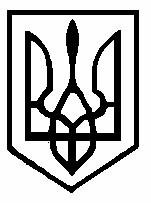 У К Р А Ї Н АКУРЕНІВСЬКА  СІЛЬСЬКА  РАДАЧЕЧЕЛЬНИЦЬКОГО РАЙОНУ ВІННИЦЬКОЇ ОБЛАСТІР І Ш Е Н Н Я     №16021 сесія 7 скликання18 січня 2019  рокуПро затвердження звіту про виконання сільського бюджету  за 2018 рік        Відповідно до пункту 23 частини 1 статті 26 Закону України «Про місцеве самоврядування в Україні»,  статті 80 Бюджетного кодексу України, сільська рада  В И Р І Ш И Л А :Затвердити звіт про виконання  сільського  бюджету  с.Куренівка  за 2018 рік:        - по доходах   в сумі 535393 грн.,              - по видатках  в сумі 518189 грн..Контроль за виконанням даного рішення покласти на постійну комісію з питань бюджету, соціально-економічного розвитку, комунальної власності, соціального захисту населення, освіти, культури,охорони здоров»я  /Кіяшко Ю.О./.            Сільський голова                                                              М.С.ПипкоПоіменне голосуванняЗасідання 21 сесії 7 скликання Куренівської сільської ради від 18.01.2019 рокуРішення №160 «Про затвердження звіту про виконання сільського бюджету за 2018 рік»Рішення  ухваленоСекретар                                                         О.П.ТаранецьУ К Р А Ї Н А КУРЕНІВСЬКА  СІЛЬСЬКА  РАДАЧЕЧЕЛЬНИЦЬКОГО  РАЙОНУ  ВІННИЦЬКОЇ  ОБЛАСТІР І Ш Е Н Н Я    №16121 сесія 7 скликання18  січня  2019  рокуПро  субвенцію із сільського бюджетуКЗ «Вербська сзш І-ІІІ ступенів»      Відповідно до  пункту 27 частини першої статті 26  та пункту 2 статті 64 Закону України "Про місцеве самоврядування в Україні"  статті  77 Бюджетного Кодексу України, враховуючи звернення дирекції  КЗ «Вербська сзш І-ІІІ ступенів», за погодженням з постійною комісією з питань бюджету, соціально-економічного розвитку, комунальної власності,  соціального захисту населення,  освіти, культури, охорони здоров»я,   сільська  рада  В И Р І Ш И Л А : Контроль за виконанням даного рішення покласти на постійну комісію з питань бюджету, соціально-економічного розвитку, комунальної власності, соціального захисту населення, освіти, культури,охорони здоров»я  /Кіяшко Ю.О./.  Сільський голова                                                                    М.С.ПипкоПоіменне голосуванняЗасідання 21 сесії 7 скликання Куренівської сільської ради від 18.01.2019 рокуРішення №161 «Про субвенцію із сільського бюджету  КЗ «Вербська сзш І-ІІІ ступенів»Рішення  ухваленоСекретар                                                         О.П.ТаранецьУ К Р А Ї Н А КУРЕНІВСЬКА  СІЛЬСЬКА  РАДАЧЕЧЕЛЬНИЦЬКОГО  РАЙОНУ  ВІННИЦЬКОЇ  ОБЛАСТІР І Ш Е Н Н Я    №16221 сесія 7 скликання18  січня  2019  рокуПро  субвенцію  із сільського бюджету КУ «Чечельницький районний  трудовий архів»      Відповідно до  пункту 27 частини першої статті 26  та пункту 2 статті 64 Закону України "Про місцеве самоврядування в Україні"  статті  77 Бюджетного Кодексу України, враховуючи звернення  КУ  «Чечельницький  районний трудовий  архів» , за погодженням з постійною комісією з питань бюджету, соціально-економічного розвитку, комунальної власності,  соціального захисту населення,  освіти, культури, охорони здоров»я   сільська  рада  В И Р І Ш И Л А : Контроль за виконанням даного рішення покласти на постійну комісію з питань бюджету, соціально-економічного розвитку, комунальної власності, соціального захисту населення, освіти, культури,охорони здоров»я  /Кіяшко Ю.О./.  Сільський голова                                                                    М.С.ПипкоПоіменне голосуванняЗасідання 21 сесії 7 скликання Куренівської сільської ради від 18.01.2019 рокуРішення №162 «Про субвенцію із сільського бюджету КУ «Чечельницький районний трудовий архів»Рішення  ухваленоСекретар                                                         О.П.ТаранецьУ К Р А Ї Н А КУРЕНІВСЬКА  СІЛЬСЬКА  РАДАЧЕЧЕЛЬНИЦЬКОГО  РАЙОНУ  ВІННИЦЬКОЇ  ОБЛАСТІР І Ш Е Н Н Я    №16321 сесія 7 скликання18  січня  2019  рокуПро  зміни до сільського бюджету     Відповідно до  пункту 23 частини першої статті 26, пункту 2 статті 64 Закону України "Про місцеве самоврядування в Україні" та статті  77 Бюджетного Кодексу України, рішення 20 сесії 7 скликання від 11.12.2018 року №145 «Про сільський бюджет на 2019 рік», за погодженням з постійною комісією з питань бюджету, соціально-економічного розвитку, комунальної власності,  соціального захисту населення,  освіти, культури, охорони здоров»я,   сільська  рада  В И Р І Ш И Л А : Контроль за виконанням даного рішення покласти на постійну комісію з питань бюджету, соціально-економічного розвитку, комунальної власності, соціального захисту населення, освіти, культури,охорони здоров»я  /Кіяшко Ю.О./.Сільський голова                                                                    М.С.ПипкоПоіменне голосуванняЗасідання 21 сесії 7 скликання Куренівської сільської ради від  18.01.2019 рокуРішення №163 «Про зміни  до сільського бюджету»Рішення  ухваленоСекретар                                                         О.П.ТаранецьУ К Р А Ї Н А КУРЕНІВСЬКА  СІЛЬСЬКА  РАДАЧЕЧЕЛЬНИЦЬКОГО  РАЙОНУ  ВІННИЦЬКОЇ  ОБЛАСТІР І Ш Е Н Н Я    №16421 сесія 7 скликання18  січня  2019  рокуПро  затвердження паспортів бюджетних програм на 2019 рік              З метою запровадження програмно-цільового методу планування та виконання місцевих бюджетів  згідно рішення 20 сесії 7 скликання від 11.12.2018 року №145 «Про сільський бюджет на 2019 рік», Наказу Міністерства фінансів України  від 26.08.2014р. № 836 «Про деякі питання запровадження програмно-цільового методу складання та виконання місцевих бюджетів» із змінами від 30.09.2016 року №860 (на заміну наказу МФУ від 09.07.2010 року №769) та  Правил складання паспортів бюджетних програм місцевих бюджетів та звітів про їх виконання, затверджених наказом Міністерства фінансів України від 29 грудня 2002 року №1098:Затвердити  паспорта бюджетних  програм  Куренівської сільської ради    на  2019 рік  за КПКВК що додаються (паспорта 1-7).    Сільський голова                                                 М.С.ПипкоЗАТВЕРДЖЕНОрішенням  21 сесії 7 скликання  Куренівської  сільської   ради від  18.01.2019 р. № 164 «Про затвердження паспортів бюджетних  програм  на 2019 рік»                                                                        П А С П О Р Т №1Бюджетної програми місцевого бюджету на 2019 рік1.(0100000 ) Куренівська сільська рада_(КПКВК МБ) (найменування головного розпорядника)2.(0110000) Куренівська сільська рада(КПКВК МБ) (найменування відповідального виконавця)3.(0110150)_(0111) Організаційне, інформаційно-аналітичне  та матеріально-технічне забезпечення діяльності  обласної ради, районної_ради, районної у місті ради ( у разі її створення), міської селищної, сільської рад.(КПКВК МБ) (КФКВК)1 (найменування бюджетної програми)4.Обсяг бюджетних призначень/бюджетних асигнувань -389,002 тис. гривень, у тому числі загального фонду -379,002тис. гривень та спеціального фонду -0,00тис. гривень.5. Підстави для виконання  бюджетної  програми: Рішення 20 сесії 7 скл. Куренівської сільської ради №145 від 11.12.2018р., Бюджетний кодекс України, Конституція України, рішення 21сесії 7 скл. Куренівської сільської сесії №163  від 18.01.2019р.         6. Мета бюджетної програми: Організаційне, інформаційно-аналітичне  та матеріально-технічне забезпечення діяльності обласної ради, районної  ради, районної  у місті ради ( у разі її створення), міської селищної, сільської рад.      7. Підпрограми, спрямовані  на  досягнення мети,  визначеноїь паспортом  бюджетної  програми 8. Обсяг фінансування  бюджетної  програми  у розрізі підпрограм та завдань                                                                                                                                       (тис.грн)9. Перелік  регіональних  цільових  програм,  які  виконуються у складі  бюджетної  програми                                            (тис. грн) 10. Результативні показники бюджетної програми у розрізі підпрограм і завдань11. Джерела фінансування інвестиційних проектів у розрізі підпрограм2ЗАТВЕРДЖЕНОрішенням  21 сесії 7 скликання  Куренівської  сільської   ради від  18.01.2019 р. № 164 «Про затвердження паспортів бюджетних  програм  на 2019 рік»  П А С П О Р Т №2Бюджетної програми місцевого бюджету на 2019 рік1.(0100000 ) Куренівська сільська рада_(КПКВК МБ) (найменування головного розпорядника)2.(0110000) Куренівська сільська рада(КПКВК МБ) (найменування відповідального виконавця)3.(0113242)_(1050) Організація та проведення громадських робіт.(КПКВК МБ) (КФКВК)1 (найменування бюджетної програми)4.Обсяг бюджетних призначень/бюджетних асигнувань -5,092 тис. гривень, у тому числі загального фонду -5,092 тис. гривень та спеціального фонду -0,00тис. гривень.5. Підстави для виконання  бюджетної  програми:  Закон України «Про місцеве самоврядування в Україні», Конституція України, рішення 20 сесії 7 скл. Куренівської сільської ради №145 від 11.12.2018р.                  6. Мета бюджетної програми:Оплата суспільно-корисних робіт.         7. Підпрограми, спрямовані на досягнення мети, визначеної паспортом бюджетної програми          8. Обсяг фінансування бюджетної програми  у розрізі підпрограм та завдань                                                                                                                                       (тис.грн)9. Перелік регіональних цільових програм, які виконуються у складі бюджетної програми                                            (тис. грн) 10. Результативні показники бюджетної програми у розрізі підпрограм і завдань11. Джерела фінансування інвестиційних проектів у розрізі підпрограм2ЗАТВЕРДЖЕНОрішенням  21 сесії 7 скликання  Куренівської  сільської   ради від  18.01.2019 р. № 164 «Про затвердження паспортів бюджетних  програм  на 2019 рік»                                                                        П А С П О Р Т №3Бюджетної програми місцевого бюджету на 2019 рік1.(0100000 ) Куренівська сільська рада_(КПКВК МБ) (найменування головного розпорядника)2.(0110000) Куренівська сільська рада(КПКВК МБ) (найменування відповідального виконавця)3.(0113242)_(1090) Інші заходи у сфері соціального захисту і соціального забезпечення(КПКВК МБ) (КФКВК)1 (найменування бюджетної програми)4.Обсяг бюджетних призначень/бюджетних асигнувань -16,106 тис. гривень, у тому числі загального фонду -16,106 тис. гривень та спеціального фонду -0,00тис. гривень.5. Підстави для виконання  бюджетної  програми:  Закон України «Про місцеве самоврядування в Україні», Конституція України, рішення 20 сесії 7 скл. Куренівської сільської ради №145 від 11.12.2018р.                  6. Мета бюджетної програми: Забезпечення  видатків на соціальний захист населення.         7. Підпрограми, спрямовані на досягнення мети, визначеної паспортом бюджетної програми          8. Обсяг фінансування бюджетної програми  у розрізі підпрограм та завдань                                                                                                                                       (тис.грн)9. Перелік регіональних цільових програм, які виконуються у складі бюджетної програми                                            (тис. грн) 10. Результативні показники бюджетної програми у розрізі підпрограм і завдань11. Джерела фінансування інвестиційних проектів у розрізі підпрограм2ЗАТВЕРДЖЕНОрішенням  21 сесії 7 скликання  Куренівської  сільської   ради від  18.01.2019 р. № 164 «Про затвердження паспортів бюджетних  програм  на 2019 рік»                                                                        П А С П О Р Т №4Бюджетної програми місцевого бюджету на 2019 рік1.(0100000 ) Куренівська сільська рада_(КПКВК МБ) (найменування головного розпорядника)2.(0110000) Куренівська сільська рада(КПКВК МБ) (найменування відповідального виконавця)3.(0114030)_(0824) Забезпечення діяльності бібліотек___(КПКВК МБ) (КФКВК)1 (найменування бюджетної програми)4.Обсяг бюджетних  призначень/бюджетних  асигнувань -16,356тис. гривень, у тому числі загального фонду -16,356 тис. гривень та спеціального фонду -0,00тис. гривень.5. Підстави для виконання  бюджетної  програми: Рішення 20 сесії 7 скл. Куренівської сільської ради №145 від 11.12.2018р., Бюджетний кодекс України, Конституція України, Наказ від 01.10.2010р.№1150\41 «Про затвердження Типового переліку 
 бюджетних програм та результативних показників їх виконання для місцевих   бюджетів у галузі "Культура"»,  рішення 21 сесії 7 скл. Куренівської сільської ради №163 від 18.01.2019р.         6.Мета бюджетної програми:  Забезпечення прав громадян на бібліотечне обслуговування, загальну доступність  до інформації та культурних цінностей, що збираються, зберігаються, надаються в тимчасове  користування  бібліотеками.  7. Підпрограми, спрямовані на досягнення мети, визначеної паспортом бюджетної програми          8. Обсяг фінансування бюджетної програми  у розрізі підпрограм та завдань                                                                                                                                      (тис.грн)9. Перелік регіональних цільових програм, які виконуються у складі бюджетної програми                                                                   (тис. грн) 10. Результативні показники бюджетної програми у розрізі підпрограм і завдань11. Джерела фінансування інвестиційних проектів у розрізі підпрограм2ЗАТВЕРДЖЕНОрішенням  21 сесії 7 скликання  Куренівської  сільської   ради від  18.01.2019 р. № 164 «Про затвердження паспортів бюджетних  програм  на 2019 рік»                                                                        П А С П О Р Т №5бюджетної програми місцевого бюджету на 2019 рік1.(0100000 ) Куренівська сільська рада_(КПКВК МБ) (найменування головного розпорядника)2.(0110000) Куренівська сільська рада(КПКВК МБ) (найменування відповідального виконавця)3.(0114060)_(0828) Забезпечення діяльності палаців і будинків культури, клубів, центрів дозвілля та інших клубних закладів______(КПКВК МБ) (КФКВК)1 (найменування бюджетної програми)4.Обсяг бюджетних призначень/бюджетних асигнувань -36,844 тис. гривень, у тому числі загального фонду -36,844 тис. гривень та спеціального фонду -0,00тис. гривень.5. Підстави для виконання  бюджетної  програми: Рішення 20 сесії 7 скл. Куренівської сільської ради №145 від 11.12.2018р., Бюджетний кодекс України, Конституція України, Наказ від 01.10.2010р.№1150\41 «Про затвердження Типового переліку  бюджетних програм та результативних показників їх виконання для місцевих   бюджетів у галузі "Культура"»,рішення 21 сесії 7 скл. Куренівської сільської ради №163 від 18.01.2019р.                6. Мета бюджетної програми:  Надання  послуг з організації культурного дозвілля  населення.      7. Підпрограми, спрямовані на досягнення мети, визначеної паспортом бюджетної програми          8. Обсяг фінансування бюджетної програми  у розрізі підпрограм та завдань                                                                                                                                                               (тис.грн.)9. Перелік регіональних цільових програм, які виконуються у складі бюджетної програми                                            (тис. грн) 10. Результативні показники бюджетної програми у розрізі підпрограм і завдань11. Джерела фінансування інвестиційних проектів у розрізі підпрограм2ЗАТВЕРДЖЕНОрішенням  21 сесії 7 скликання  Куренівської  сільської   ради від  18.01.2019 р. № 164 «Про затвердження паспортів бюджетних  програм  на 2019 рік»                                                                        П А С П О Р Т №6Бюджетної програми місцевого бюджету на 2019 рік1.(0100000 ) Куренівська сільська рада_(КПКВК МБ) (найменування головного розпорядника)2.(0110000) Куренівська сільська рада(КПКВК МБ) (найменування відповідального виконавця)3.(0116030)_(0620) Організація благоустрою населених пунктів(КПКВК МБ) (КФКВК)1 (найменування бюджетної програми)4.Обсяг бюджетних призначень/бюджетних асигнувань -10,000 тис. гривень, у тому числі загального фонду -10,000 тис. гривень та спеціального фонду -0,00тис. гривень.5. Підстави для виконання  бюджетної  програми: Рішення 20 сесії 7 скл. Куренівської сільської ради № 145  від 11.12.2018р. «Про сільський бюджет на 2019 рік», Бюджетний кодекс України, Закон України «Про місцеве самоврядування в Україні.         6. Мета бюджетної програми:  Підвищення  рівня благоустрою села.      7. Підпрограми, спрямовані на досягнення мети, визначеної паспортом бюджетної програми          8. Обсяг фінансування бюджетної програми  у розрізі підпрограм та завдань                                                                                                                                       (тис.грн)9. Перелік регіональних цільових програм, які виконуються у складі бюджетної програми                                            (тис. грн) 10. Результативні показники бюджетної програми у розрізі підпрограм і завдань11. Джерела фінансування інвестиційних проектів у розрізі підпрограм2ЗАТВЕРДЖЕНОрішенням  21 сесії 7 скликання  Куренівської  сільської   ради від  18.01.2019 р. № 164 «Про затвердження паспортів бюджетних  програм  на 2019 рік»                                                                        П А С П О Р Т №7Бюджетної програми місцевого бюджету на 2019 рік1.(0100000 ) Куренівська сільська рада_(КПКВК МБ) (найменування головного розпорядника)2.(0110000) Куренівська сільська рада(КПКВК МБ) (найменування відповідального виконавця)3.(0117350)_(0443) Розроблення схем планування та забудови територій(містобудівної документації)(КПКВК МБ) (КФКВК)1 (найменування бюджетної програми)4.Обсяг бюджетних призначень/бюджетних асигнувань -42,600 тис. гривень, у тому числі загального фонду -42,600 тис. гривень та спеціального фонду -0,00тис. гривень.5. Підстави для виконання  бюджетної  програми: Рішення 20 сесії 7 скл. Куренівської сільської ради №145 від 11.12.2018р., Бюджетний кодекс України, Конституція України.         6. Мета бюджетної програми: Розроблення схем планування та забудови територій.         7. Підпрограми, спрямовані на досягнення мети, визначеної паспортом бюджетної програми          8. Обсяг фінансування бюджетної програми  у розрізі підпрограм та завдань                                                                                                                                       (тис.грн)9. Перелік регіональних цільових програм, які виконуються у складі бюджетної програми                                            (тис. грн) 10. Результативні показники бюджетної програми у розрізі підпрограм і завдань11. Джерела фінансування інвестиційних проектів у розрізі підпрограм2ЗАТВЕРДЖЕНОрішенням  21 сесії 7 скликання  Куренівської  сільської   ради від  18.01.2019 р. № 164 «Про затвердження паспортів бюджетних  програм  на 2019 рік»                                                                        П А С П О Р Т №8Бюджетної програми місцевого бюджету на 2019 рік1.(0100000 ) Куренівська сільська рада_(КПКВК МБ) (найменування головного розпорядника)2.(0110000) Куренівська сільська рада(КПКВК МБ) (найменування відповідального виконавця)3.(0117461)_(0456) Утримання та розвиток автомобільних доріг та дорожньої інфраструктури за рахунок коштів місцевого бюджету_(КПКВК МБ) (КФКВК)1 (найменування бюджетної програми)4.Обсяг бюджетних призначень/бюджетних асигнувань -10,000 тис. гривень, у тому числі загального фонду -10,000 тис. гривень та спеціального фонду -0,00тис. гривень.5. Підстави для виконання  бюджетної  програми: Рішення 20 сесії 7 скл. Куренівської сільської ради №145 від 11.12.2018р., Бюджетний кодекс України, Конституція України.                6. Мета бюджетної програми: Покращення   стану   інфраструктури сільських  доріг      7. Підпрограми, спрямовані на досягнення мети, визначеної паспортом бюджетної програми          8. Обсяг фінансування бюджетної програми  у розрізі підпрограм та завдань                                                                                                                                       (тис.грн)9. Перелік регіональних цільових програм, які виконуються у складі бюджетної програми                                            (тис. грн) 10. Результативні показники бюджетної програми у розрізі підпрограм і завдань11. Джерела фінансування інвестиційних проектів у розрізі підпрограм2ЗАТВЕРДЖЕНОрішенням  21 сесії 7 скликання  Куренівської  сільської   ради від  18.01.2019 р. № 164 «Про затвердження паспортів бюджетних  програм  на 2019 рік»                                                                        П А С П О Р Т №9Бюджетної програми місцевого бюджету на 2019 рік1.(0100000 ) Куренівська сільська рада_(КПКВК МБ) (найменування головного розпорядника)2.(0110000) Куренівська сільська рада(КПКВК МБ) (найменування відповідального виконавця)3.(0119770)_(0180) Інші субвенції з місцевого бюджету _(КПКВК МБ) (КФКВК)1 (найменування бюджетної програми)4.Обсяг бюджетних призначень/бюджетних асигнувань - 74,000 тис. гривень, у тому числі загального фонду – 74,000 тис. гривень та спеціального фонду - 0,00тис. гривень.5. Підстави для виконання  бюджетної  програми: Рішення 20 сесії 7 скл. Куренівської сільської ради №145 від 11.12.2018р., Бюджетний кодекс України, Конституція України. рішення 21 сесії 7 скл. Куренівської сільської ради №163 від 18.01.2019р.         6. Мета бюджетної програми:  Співфінансування  видатків  у вигляді   іншої субвенції,   що                     передається з місцевого бюджету до районного.      7. Підпрограми, спрямовані на досягнення мети, визначеної паспортом бюджетної програми          8. Обсяг фінансування бюджетної програми  у розрізі підпрограм та завдань                                                                                                                                       (тис.грн)9. Перелік регіональних цільових програм, які виконуються у складі бюджетної програми                                            (тис. грн) 10. Результативні показники бюджетної програми у розрізі підпрограм і завдань11. Джерела фінансування інвестиційних проектів у розрізі підпрограм2Поіменне голосуванняЗасідання 21 сесії 7 скликання Куренівської сільської ради від 18.01.2019 рокуРішення №164 «Про затвердження паспортів бюджетних програм на 2019 рік»Рішення  ухваленоСекретар                                                         О.П.ТаранецьУ К Р А Ї Н АКУРЕНІВСЬКА  СІЛЬСЬКА  РАДАЧЕЧЕЛЬНИЦЬКОГО РАЙОНУ ВІННИЦЬКОЇ ОБЛАСТІР І Ш Е Н Н Я     №16521 сесія 7 скликання18  січня   2019 рокуПро види суспільно-корисних  робіт для порушників, притягнутих до адміністративного стягнення у вигляді суспільно-корисних робіт  та перелік об»єктів для відбування ними таких  робіт у 2019 році        Розглянувши запит Чечельницького районного сектору з питань пробації  від 05.12.2018 року №1151, відповідно до пункту 2 підпункту «а» частини 1  статті 38 Закону України «Про місцеве самоврядування в Україні», Закону України «Про внесення змін до деяких законодавчих актів  України щодо посилення  захисту права дитини на належне утримання шляхом вдосконалення порядку примусового стягнення заборгованості зі сплати аліментів», керуючись пунктом 1 статті  31 Кодексу України про адміністративні правопорушення, сільська  рада  ВИРІШИЛА:Встановити  види суспільно-корисних  робіт для порушників, притягнутих  до  адміністративного стягнення у вигляді  суспільно-корисних  робіт, та перелік об»єктів, для відбування ними таких робіт, згідно додатків 1,2.Направити дане рішення до Чечельницького районного сектору з питань пробації.Контроль за виконанням даного рішення покласти на постійні комісії сільської ради (Кіяшко Ю.О., Таранець М.Д.).            Сільський голова                                                                                  М.С.Пипко                                                                                                                                     ДОДАТОК 1                                                                                   до рішення 21 сесії 7 скликання                                                                             Куренівської сільської ради                                                                         від 18.01.2019 року №165Перелік видів суспільно-корисних робіт для порушників, притягнутих до адміністративного стягнення у вигляді суспільно-корисних  робіт, та перелік об»єктів, для відбування ними таких робіт у 2019 році1. Благоустрій та озеленення  території села, об»єктів соціальної сфери, кладовищ, парку,     придорожніх смуг (вирубування чагарників та порослі дерев, скошування трави, побілка,      фарбування, розчищення від снігу).2. Підсобні роботи, пов»язані з  ремонтом об»єктів соціальної сфери, водогону та     вулично-дорожньої мережі. 3. Підсобні роботи, пов»язані з впорядкуванням  та ремонтом пам»ятника  загиблим воїнам.4. Впорядкування  території населеного пункту з метою ліквідації наслідків надзвичайних         ситуацій, визнаних такими у  встановленому порядку.5. Роботи, пов»язані з відновленням та благоустроєм природних джерел та водоймищ.     Секретар  сільської ради                                                    О.П.Таранець                                                                                                                                     ДОДАТОК 2                                                                                   до рішення 21 сесії 7 скликання                                                                            Куренівської сільської ради                                                                         від 18.01.2019 року №165ОБ»ЄКТИна яких відбуватимуть покарання  порушники,  притягнуті до адміністративного стягнення у вигляді суспільно-корисних  робіт у 2019 році Вулиці села та придорожні смугиОб»єкти соціальної сфери селаПам»ятник загиблим воїнам та кладовища селаПарк  та ставок  в центрі селаВодогін та громадські  криниці     Секретар  сільської ради                                                    О.П.ТаранецьПоіменне голосуванняЗасідання 21 сесії 7 скликання Куренівської сільської ради від 18.01.2019 рокуРішення №165  «Про види суспільно-корисних  робіт для порушників, на яких судом накладено адміністративне стягнення у вигляді громадських робіт  та перелік об»єктів для відбування порушниками  громадських робіт у 2019 році»Рішення  ухваленоСекретар                                                         О.П.ТаранецьУ К Р А Ї Н АКУРЕНІВСЬКА  СІЛЬСЬКА  РАДАЧЕЧЕЛЬНИЦЬКОГО РАЙОНУ ВІННИЦЬКОЇ ОБЛАСТІР І Ш Е Н Н Я     №16621 сесія 7 скликання18  січня   2019 рокуПро затвердження Плану діяльності Куренівської сільської ради з підготовки проектів регуляторних актів на 2019 рікЗаслухавши інформацію секретаря сільської ради, відповідно до статей 7, 32 Закону України «Про засади державної регуляторної політики у сфері господарської діяльності», керуючись ст. 26 Закону України «Про місцеве самоврядування в Україні», сільська рада  ВИРІШИЛА :1. Затвердити План діяльності  Куренівської  сільської ради   з підготовки проектів регуляторних актів на 2019 рік (згідно з додатком).2. Оприлюднити вищевказаний план на офіційному сайті  Куренівської сільської ради. 3. Контроль за виконанням даного рішення покласти на постійні комісії ради.Сільський голова                                                              М.С.Пипко                                                                                                                                     ДОДАТОК                                                                                    до рішення 21 сесії 7 скликання                                                                            Куренівської сільської ради                                                                         від 18.01.2019 року №166 ПЛАН
діяльності Куренівської сільської ради з підготовки проектів
регуляторних актів на 2019 рік   Секретар сільської ради                                                 О.П.ТаранецьПоіменне голосуванняЗасідання 21 сесії 7 скликання Куренівської сільської ради від 18.01.2019 рокуРішення №166  «Про затвердження плану діяльності Куренівської сільської  ради з підготовки проектів регуляторних актів на 2019 рік»Рішення  ухваленоСекретар                                                         О.П.ТаранецьУ К Р А Ї Н АКУРЕНІВСЬКА СІЛЬСЬКА РАДАЧЕЧЕЛЬНИЦЬКОГО РАЙОНУ ВІННИЦЬКОЇ ОБЛАСТІ  Р І Ш Е Н Н Я   №16721  сесія 7 скликання18  січня  2019  рокуКеруючись Законами України «Про місцеве самоврядування в Україні», «Про порядок виділення в натурі (на місцевості) земельних ділянок власникам земельних часток (паїв)», «Про внесення змін до деяких законодавчих актів України щодо вирішення питання колективної власності на землю, удосконалення правил землекористування у масивах земель сільськогосподарського призначення, запобігання рейдерству та стимулювання зрошення в Україні», розглянувши заяву фізичної особи підприємця Сташенка С.І. про передачу в оренду невитребуваних земельних часток (паїв), сільська рада ВИРІШИЛА:1. Передати Сташенку Сергію Ільковичу в тимчасове користування (оренду), для використання за цільовим призначенням, на строк до дня державної реєстрації права власності на земельну ділянку, 4 (чотири) невитребувані земельні частки (паї), загальною площею 5,9640 га, які розташовані в адміністративних межах Куренівської сільської ради, а саме:- земельну ділянку (01.01 для ведення товарного сільськогосподарського виробництва, вид угідь – рілля) - невитребувану частку (пай) після смерті гр. Сташенка Степана Дементійовича, площею 1,6446 га, кадастровий номер 0525083600:03:000:0039;- земельну ділянку (01.01 для ведення товарного сільськогосподарського виробництва, вид угідь – рілля) - невитребувану частку (пай) після смерті гр. Довгань Юхими Трохимівни, площею 1,2107 га, кадастровий номер 0525083600:03:000:0024;- земельну ділянку (01.01 для ведення товарного сільськогосподарського виробництва, вид угідь – рілля) - невитребувану частку (пай) після смерті гр. Довганя Петра Федотовича, площею 1,2654 га, кадастровий номер 0525083600:03:000:0023;- земельну ділянку (01.01 для ведення товарного сільськогосподарського виробництва, вид угідь – рілля) - невитребувану частку (пай) після смерті гр. Довгань Марії Гаврилівни, площею 1,8433 га, кадастровий номер 0525083600:03:000:0022;2. Орендарю виконувати обов'язки землекористувача відповідно до вимог чинного законодавства України.3. Встановити орендну плату за користування земельними ділянками зазначеними у п. 1 цього рішення у розмірі 10,00 % від нормативної грошової оцінки земель.4. Уповноважити сільського голову Пипка Миколу Степановича, враховуючи вимоги цього рішення та чинного законодавства України, підписати договір оренди невитребуваних земельних часток (паїв) із  Сташенком Сергієм Ільковичем.5. Орендарю Сташенку Сергію Ільковичу здійснити державну реєстрацію права оренди на 4 (чотири) невитребувані земельні частки (паї), загальною площею 5,9640 га, які розташовані в адміністративних межах  Куренівської сільської ради.             6.  Контроль за виконанням даного рішення покласти на постійну комісію з питань агропромислового комплексу, земельних відносин та екології  (Таранець М.Д.).Сільський голова									М.С.ПипкоПоіменне голосуванняЗасідання 21 сесії 7 скликання Куренівської сільської ради від 18.01.2019 рокуРішення №167  «Про передачу в оренду не витребуваних земельних часток /паїв/ та встановлення орендної плати»Рішення  ухваленоСекретар                                                         О.П.ТаранецьУ К Р А Ї Н АКУРЕНІВСЬКА СІЛЬСЬКА РАДАЧЕЧЕЛЬНИЦЬКОГО РАЙОНУ ВІННИЦЬКОЇ ОБЛАСТІ  Р І Ш Е Н Н Я   №16821 сесія 7 скликання18  січня  2019  рокуПро   надання  дозволу на виготовлення  проекту землеустрою щодо  відведення земельної ділянки із земель запасу на території Куренівської сільської ради у власність для  ведення особистого селянського господарстваТаранцю Дмитру Миколайовичу        Згідно ст..119 Конституції України, п.34 ст. 26 Закону України «Про місцеве самоврядування в Україні», ст. 13, 20, 25 Закону України «Про землеустрій», ст. 17, 33,118, 121, 134 Земельного кодексу України, розглянувши заяву Таранця  Дмитра Миколайовича, який  не використав  свого права на безкоштовну приватизацію земельної ділянки по даному виду цільового призначення, сільська   рада   ВИРІШИЛА:1. Надати   дозвіл на виготовлення  проекту землеустрою щодо відведення земельної ділянки  гр..Таранцю Дмитру Миколайовичу  орієнтовною площею 1,00 га,  в т.ч. ріллі 1,00 га, із земель запасу  сільськогосподарського призначення у власність для ведення особистого селянського господарства  в урочищі «Біля Клима» на території Куренівської сільської ради.2. Контроль за виконанням даного рішення покласти на постійну комісію з питань агропромислового комплексу, земельних відносин та екології  (Таранець М.Д.).        Сільський голова                                                               М.С.ПипкоПоіменне голосуванняЗасідання 21 сесії 7 скликання Куренівської сільської ради від 18.01.2019 рокуРішення №168  «Про надання дозволу на виготовлення проекту землеустрою щодо відведення земельної ділянки із земель запасу на території Куренівської сільської ради у власність для ведення особистого селянського господарства Таранцю Дмитру Миколайовичу»Рішення  ухваленоСекретар                                                         О.П.ТаранецьУ К Р А Ї Н АКУРЕНІВСЬКА СІЛЬСЬКА РАДАЧЕЧЕЛЬНИЦЬКОГО РАЙОНУ ВІННИЦЬКОЇ ОБЛАСТІ  Р І Ш Е Н Н Я   №16821 сесія 7 скликання18  січня  2019  рокуПро   надання  дозволу на виготовлення  проекту землеустрою щодо  відведення земельної ділянки із земель запасу на території Куренівської сільської ради у власність для  ведення особистого селянського господарстваОгородніку Валерію Леонідовичу        Згідно ст..119 Конституції України, п.34 ст. 26 Закону України «Про місцеве самоврядування в Україні», ст. 13,20, 25 Закону України «Про землеустрій», ст. 17, 33,118, 121, 134 Земельного кодексу України, розглянувши заяву Огородніка Валерія Леонідовича, який  не використав  свого права на безкоштовну приватизацію земельної ділянки по даному виду цільового призначення, сільська   рада   ВИРІШИЛА:1. Надати   дозвіл на виготовлення  проекту землеустрою щодо відведення земельної ділянки  гр..Огородніку  Валерію Леонідовичу  орієнтовною площею 1,00 га,  в т.ч. ріллі 1,00 га, із земель запасу  сільськогосподарського призначення у власність для ведення особистого селянського господарства  в урочищі «Біля Клима» на території Куренівської сільської ради.2. Контроль за виконанням даного рішення покласти на постійну комісію з питань агропромислового комплексу, земельних відносин та екології  (Таранець М.Д.).        Сільський голова                                                               М.С.ПипкоПоіменне голосуванняЗасідання 21 сесії 7 скликання Куренівської сільської ради від 18.01.2019 рокуРішення №169  «Про надання дозволу на виготовлення проекту землеустрою щодо відведення земельної ділянки із земель запасу на території Куренівської сільської ради у власність для ведення особистого селянського господарства Огородніку Валерію Леонідовичу»Рішення  ухваленоСекретар                                                         О.П.ТаранецьУ К Р А Ї Н АКУРЕНІВСЬКА СІЛЬСЬКА РАДАЧЕЧЕЛЬНИЦЬКОГО РАЙОНУ ВІННИЦЬКОЇ ОБЛАСТІ  Р І Ш Е Н Н Я   №17021 сесія 7 скликання18  січня  2019  рокуПро  графік роботи медпункту с.Куренівка           Відповідно до пункту 6 частини /а/  ст.32  Закону України «Про місцеве самоврядування в Україні», сільська   рада   ВИРІШИЛА:1. Доручити сільському голові Пипку Миколі Степановичу:Звернутись до головного лікаря КНП «Чечельницький Ц ПМСД» з проханням розробити та затвердити графік роботи медпункту с.Куренівка зручним  для жителів села, а саме: амбулаторний прийом хворих має проводитись щоденно. Погодити затверджений головним лікарем графік роботи медпункту с.Куренівка.2. Контроль за виконанням даного рішення покласти на постійну комісію з питань бюджету, соціально-економічного розвитку, комунальної власності, соціального захисту населення, освіти, культури,охорони здоров»я  /Кіяшко Ю.О./.        Сільський голова                                                               М.С.ПипкоПоіменне голосуванняЗасідання 21 сесії 7 скликання Куренівської сільської ради від 18.01.2019 рокуРішення №170  «Про графік роботи медпункту с.Куренівка»Рішення  ухваленоСекретар                                                         О.П.Таранець№Прізвище, ім»я та по батькові депутатаЗаПротиУтри-мавсяНе голо-сувавВідсутній1Єпіфанова Таїса Миколаївна+2Кіяшко Юрій Олексійович+3Лебідь Анатолій Петрович+4Лебідь Людмила Олександрівна+5Міняйло Олег Миколайович+6Огороднік Надія Петрівна+7Перепелиця Валерій Іванович+8Таранець Микола Дмитрович+9Таранець Олена Павлівна+10Турчинська Валентина Миколаївна+11Турчинський Михайло Іванович+12Шепітко Геннадій Терентійович+Всього  голосівВсього  голосів84№Прізвище, ім»я та по батькові депутатаЗаПротиУтри-мавсяНе голо-сувавВідсутній1Єпіфанова Таїса Миколаївна+2Кіяшко Юрій Олексійович+3Лебідь Анатолій Петрович+4Лебідь Людмила Олександрівна+5Міняйло Олег Миколайович+6Огороднік Надія Петрівна+7Перепелиця Валерій Іванович+8Таранець Микола Дмитрович+9Таранець Олена Павлівна+10Турчинська Валентина Миколаївна+11Турчинський Михайло Іванович+12Шепітко Геннадій Терентійович+Всього  голосівВсього  голосів84  1.  Передати КЗ «Вербська середня загальноосвітня школа І-ІІ ступенів» кошти на участь у співфінансуванні видатків у вигляді іншої субвенції за рахунок вільного  залишку коштів на початок року із загального фонду сільського бюджету у сумі 5000 грн. на харчування  учнів старших класів (проживаючих на території с.Куренівка).№Прізвище, ім»я та по батькові депутатаЗаПротиУтримавсяНе голо-сувавВід-сут-ній1Єпіфанова Таїса Миколаївна+2Кіяшко Юрій Олексійович+3Лебідь Анатолій Петрович+4Лебідь Людмила Олександрівна+5Міняйло Олег Миколайович+6Огороднік Надія Петрівна+7Перепелиця Валерій Іванович+8Таранець Микола Дмитрович+9Таранець Олена Павлівна+10Турчинська Валентина Миколаївна+11Турчинський Михайло Іванович+12Шепітко Геннадій Терентійович+Всього  голосівВсього  голосів84  1. Передати  КУ «Чечельницький районний трудовий архів»  кошти на участь у співфінансуванні видатків у вигляді іншої субвенції за рахунок вільного  залишку коштів на початок року із загального фонду сільського бюджету у сумі 1000 грн.  для утримання трудового  архіву.№Прізвище, ім»я та по батькові депутатаЗаПротиУтримавсяНе голо-сувавВід-сут-ній1Єпіфанова Таїса Миколаївна+2Кіяшко Юрій Олексійович+3Лебідь Анатолій Петрович+4Лебідь Людмила Олександрівна+5Міняйло Олег Миколайович+6Огороднік Надія Петрівна+7Перепелиця Валерій Іванович+8Таранець Микола Дмитрович+9Таранець Олена Павлівна+10Турчинська Валентина Миколаївна+11Турчинський Михайло Іванович+12Шепітко Геннадій Терентійович+Всього  голосівВсього  голосів841.   Внести  зміни    до  помісячного розпису плану  асигнувань  на  2019 рік  по загальному   фонду  за рахунок вільного залишку  коштів   на  початок  року на загальну суму 28400  грн., у тому числі:   1.1.  збільшити видатки по КПК 0119770 КЕКВ 2620 на загальну суму 6000 грн. за рахунок вільного залишку коштів на початок року для передачі субвенції КЗ "Вербська сзш І-ІІІ ступенів» та  КУ «Чечельницький районний  трудовий архів» ;збільшити видатки за рахунок вільного залишку коштів на початок року для виплати заробітної плати по установах сільської ради на суму 22400 грн., в т. ч.:КПК                КЕКВ         січень   0110150          2111           4000,00 грн.                        2120          13500,00 грн.0114030          2111           550,00 грн.                        2120           350,00 грн.0114060          2111           2800,00 грн.                        2120           1200,00 грн.              Всього:                              22400,00 грн.       №Прізвище, ім»я та по батькові депутатаЗаПротиУтримавсяНе голо-сувавВід-сут-ній1Єпіфанова Таїса Миколаївна+2Кіяшко Юрій Олексійович+3Лебідь Анатолій Петрович+4Лебідь Людмила Олександрівна+5Міняйло Олег Миколайович+6Огороднік Надія Петрівна+7Перепелиця Валерій Іванович+8Таранець Микола Дмитрович+9Таранець Олена Павлівна+10Турчинська Валентина Миколаївна+11Турчинський Михайло Іванович+12Шепітко Геннадій Терентійович+Всього  голосівВсього  голосів84№ з/пКПКВККФКВКНазва підпрограми№ з/пКПКВККФКВКПідпрограма/завдання 
бюджетної програми 2ЗагальнийфондСпеціальний фондРазом123456701101500111Завдання:Забезпечення виконання наданих законодавством  повноважень389,002389,002 Усього389,002389,002Назва регіональної цільової програми та підпрограмиКПКВКЗагальнийфондСпеціальний фондРазом12345Регіональна цільова програма 1Підпрограма 1Підпрограма 2Усього---з/пКПКВКНазва показникаОдиниця виміруДжерело інформаціїЗначення показника1234560110150Завдання:Забезпечення виконання наданих законодавством  повноваженьЗатратКількість штатних одиницьставокШтатний розпис4ПродуктуКількість  отриманих листів, звернень, заяв, скаргодиниць Статистична звітність15Кількість  прийнятих нормативно – правових  актіводиницьзвітність3ЕфективностіВитрати  на  утримання  однієї штатної одиниціТис. грн.Фінансова звітність91,0КодНайменування джерел надходженьКПКВККасові видатки станом на01 січня звітного періодуКасові видатки станом на01 січня звітного періодуКасові видатки станом на01 січня звітного періодуПлан видатків звітного періодуПлан видатків звітного періодуПлан видатків звітного періодуПрогноз видатків до кінця реалізації інвестиційногопроекту3Прогноз видатків до кінця реалізації інвестиційногопроекту3Прогноз видатків до кінця реалізації інвестиційногопроекту3Пояснення, що характеризують джерела фінансуванняКодНайменування джерел надходженьКПКВКзагальнийфондспеціальнийфондразомзагальнийфондспеціальнийфондразомзагальнийфондспеціальнийфондразомПояснення, що характеризують джерела фінансування12345678910111213Підпрограма 1Інвестиційний проект 1Надходження із бюджетуІнші джерела фінансування (за видами)хххІнвестиційний проект 2Усього№ з/пКПКВККФКВКНазва підпрограми№ з/пКПКВККФКВКПідпрограма/завдання 
бюджетної програми 2ЗагальнийфондСпеціальний фондРазом1234567УсьогоНазва регіональної цільової програми та підпрограмиКПКВКЗагальнийфондСпеціальний фондРазом12345Регіональна цільова програма 1Усього---№з/пКПКВКНазва показникаОдиниця виміруДжерело інформаціїЗначення показника1234560113242ЗАВДАННЯ: Забезпечення  оплати суспільно-корисних робітЗатратОбсяг видатківТис.грн.Рішення сесії4,173ПродуктуКількість  чоловік, Чол.Статистична звітність1ЕфективностіСередні витрати  на 1 людинуТис.грн..Фінансова звітність4,173КодНайменування джерел надходженьКПКВККасові видатки станом на01 січня звітного періодуКасові видатки станом на01 січня звітного періодуКасові видатки станом на01 січня звітного періодуПлан видатків звітного періодуПлан видатків звітного періодуПлан видатків звітного періодуПрогноз видатків до кінця реалізації інвестиційногопроекту3Прогноз видатків до кінця реалізації інвестиційногопроекту3Прогноз видатків до кінця реалізації інвестиційногопроекту3Пояснення, що характеризують джерела фінансуванняКодНайменування джерел надходженьКПКВКзагальнийфондспеціальнийфондразомзагальнийфондспеціальнийфондразомзагальнийфондспеціальнийфондразомПояснення, що характеризують джерела фінансування12345678910111213Підпрограма 1Інвестиційний проект 1Надходження із бюджетуІнші джерела фінансування (за видами)хххІнвестиційний проект 2Усього№ з/пКПКВККФКВКНазва підпрограми№ з/пКПКВККФКВКПідпрограма/завдання 
бюджетної програми 2ЗагальнийфондСпеціальний фондРазом1234567Усього16,10616,106Назва регіональної цільової програми та підпрограмиКПКВКЗагальнийфондСпеціальний фондРазом12345Регіональна цільова програма 1Усього---№з/пКПКВКНазва показникаОдиниця виміруДжерело інформаціїЗначення показника1234560113242ЗАВДАННЯ: Забезпечення  видатків на соціальний захист населення.ЗатратОбсяг видатківТис.грн.Рішення сесії16,106ПродуктуКількість  чоловік, які мають соціальні пільгиЧол.Статистична звітність9ЕфективностіСередні витрати  на 1 людинуТис.грн..Фінансова звітність2,0ЯкостіТемп зростання  обсягу видатків, порівняно  з попереднім періодом %Звітність 2,2КодНайменування джерел надходженьКПКВККасові видатки станом на01 січня звітного періодуКасові видатки станом на01 січня звітного періодуКасові видатки станом на01 січня звітного періодуПлан видатків звітного періодуПлан видатків звітного періодуПлан видатків звітного періодуПрогноз видатків до кінця реалізації інвестиційногопроекту3Прогноз видатків до кінця реалізації інвестиційногопроекту3Прогноз видатків до кінця реалізації інвестиційногопроекту3Пояснення, що характеризують джерела фінансуванняКодНайменування джерел надходженьКПКВКзагальнийфондспеціальнийфондразомзагальнийфондспеціальнийфондразомзагальнийфондспеціальнийфондразомПояснення, що характеризують джерела фінансування12345678910111213Підпрограма 1Інвестиційний проект 1Надходження із бюджетуІнші джерела фінансування (за видами)хххІнвестиційний проект 2Усього№ з/пКПКВККФКВКНазва підпрограми№ з/пКПКВККФКВКПідпрограма/завдання 
бюджетної програми 2ЗагальнийфондСпеціальний фондРазом123456701140300824Завдання: Забезпечення доступності для громадян документів та інформації,створення умов для повного задоволення  духовних потреб громадян, сприяння професійному та освітньому розвитку громадян, комплектування  та зберігання бібліотечних фондів,їх облік, контроль за виконанням16,35616,356Усього16,35616,356Назва регіональної цільової програми та підпрограмиКПКВКЗагальнийфондСпеціальний фондРазом12345№з/пКПКВКНазва показникаОдиниця виміруДжерело інформаціїЗначення показника1234560114030Завдання: Забезпечення доступності для громадян документів та інформації,створення умов для повного задоволення  духовних потреб громадян, сприяння професійному та освітньому розвитку громадян, комплектування  та зберігання бібліотечних фондів,їх облік, контроль за виконанням1ЗАТРАТКількість   установ (бібліотек),Од.Рішення сесії1Середнє  число окладів (ставок) - усьогоОд.Штатний розпис0,252ПРОДУКТУЧисло  читачівТис.Ос.звітність0,1Бібліотечний фондТис.прим.звітність10,5Кількість  книговидачТис.прим..звітність4,03ЕФЕКТИВНОСТІ Кількість книговидач на одного працівникаТис.прим.звітність4,1Середні витрати на придбання одного примірника книжокТис.грнзвітність0,064ЯКОСТІхДинаміка  поповнення бібліотечного фонду в плановому періоді   відповідно до фактичного показника попереднього періоду, %звітність1,0КодНайменування джерел надходженьКПКВККасові видатки станом на01 січня звітного періодуКасові видатки станом на01 січня звітного періодуКасові видатки станом на01 січня звітного періодуПлан видатків звітного періодуПлан видатків звітного періодуПлан видатків звітного періодуПрогноз видатків до кінця реалізації інвестиційногопроекту3Прогноз видатків до кінця реалізації інвестиційногопроекту3Прогноз видатків до кінця реалізації інвестиційногопроекту3Пояснення, що характеризують джерела фінансуванняКодНайменування джерел надходженьКПКВКзагальнийфондспеціальнийфондразомзагальнийфондспеціальнийфондразомзагальнийфондспеціальнийфондразомПояснення, що характеризують джерела фінансування12345678910111213Підпрограма 1Інвестиційний проект 1Надходження із бюджетуІнші джерела фінансування (за видами)хххІнвестиційний проект 2Усього№ з/пКПКВККФКВКНазва підпрограми№ з/пКПКВККФКВКПідпрограма/завдання 
бюджетної програми 2ЗагальнийфондСпец. фондРазом123456701140600828Завдання:Забезпечення  організації культурного дозвілля  населення і зміцнення культурних традицій36,84436,844Всього36,844 36,844Назва регіональної цільової програми та підпрограмиКПКВКЗагальнийфондСпеціальний фондРазом12345Регіональна цільова програма 1Усього---№з/пКПКВКНазва показникаОдиниця виміруДжерело інформаціїЗначення показника1234560114060ЗАВДАННЯ: Забезпечення  організації культурного дозвілля  населення і зміцнення культурних традиційЗатратКількість установодиницьРішення сесії1В т.ч.: будинок культуриодиницьРішення сесії1Кількість гуртківодиниць звітність5Середнє число окладів (ставок)ставокШтатний розпис0,5ПродуктуКількість відвідувачівосібзвітність2000Кількість заходів,які забезпечують організацію культурного дозвілля населенняодиницьзвітність100ЕфективностіСередні витрати  на проведення одного заходуТис.грн..Фінансова звітність0,335ЯкостіДинаміка збільшення відвідувачів у  плановому періоді відповідно до фактичного показника попереднього періоду%Звітність 1,2КодНайменування джерел надходженьКПКВККасові видатки станом на01 січня звітного періодуКасові видатки станом на01 січня звітного періодуКасові видатки станом на01 січня звітного періодуПлан видатків звітного періодуПлан видатків звітного періодуПлан видатків звітного періодуПрогноз видатків до кінця реалізації інвестиційногопроекту3Прогноз видатків до кінця реалізації інвестиційногопроекту3Прогноз видатків до кінця реалізації інвестиційногопроекту3Пояснення, що характеризують джерела фінансуванняКодНайменування джерел надходженьКПКВКзагальнийфондспеціальнийфондразомзагальнийфондспеціальнийфондразомзагальнийфондспеціальнийфондразомПояснення, що характеризують джерела фінансування12345678910111213Підпрограма 1Усього№ з/пКПКВККФКВКНазва підпрограми№ з/пКПКВККФКВКПідпрограма/завдання 
бюджетної програми 2ЗагальнийфондСпеціальний фондРазом123456701160300620Завдання:Забезпечення  благоустрою  території села10,00010,000Усього10,00010,000Назва регіональної цільової програми та підпрограмиКПКВКЗагальнийфондСпеціальний фондРазом12345Регіональна цільова програма 1Підпрограма 1Усього---№з/пКПКВКНазва показникаОдиниця виміруДжерело інформаціїЗначення показника1234560116030ЗАВДАННЯ: Забезпечення   благоустрою  території  селаЗатратОбсяг видатківТис. грн.Рішення сесії10,000ПродуктуДовжина протяжності вуличного освітленняКм.Статистична звітність8Ефективності Середні витрати на утримання 1км. вуличного освітленняТис. грн.Фінансова звітність1,2ЯкостіДинаміка   збільшення  витрат  у  плановому періоді відповідно до фактичного показника попереднього періоду на утримання в належному стані:вуличного освітлення%Звітність 0,3КодНайменування джерел надходженьКПКВККасові видатки станом на01 січня звітного періодуКасові видатки станом на01 січня звітного періодуКасові видатки станом на01 січня звітного періодуПлан видатків звітного періодуПлан видатків звітного періодуПлан видатків звітного періодуПрогноз видатків до кінця реалізації інвестиційногопроекту3Прогноз видатків до кінця реалізації інвестиційногопроекту3Прогноз видатків до кінця реалізації інвестиційногопроекту3Пояснення, що характеризують джерела фінансуванняКодНайменування джерел надходженьКПКВКзагальнийфондспеціальнийфондразомзагальнийфондспеціальнийфондразомзагальнийфондспеціальнийфондразомПояснення, що характеризують джерела фінансування12345678910111213Підпрограма 1Інвестиційний проект 1Надходження із бюджетуІнші джерела фінансування (за видами)хххІнвестиційний проект 2Усього№ з/пКПКВККФКВКНазва підпрограми№ з/пКПКВККФКВКПідпрограма/завдання 
бюджетної програми 2ЗагальнийфондСпеціальний фондРазом123456701173500443ЗАВДАННЯ: Розроблення схем планування та забудови територій42,60042,600Усього42,60042,600Назва регіональної цільової програми та підпрограмиКПКВКЗагальнийфондСпеціальний фондРазом12345Регіональна цільова програма 1Підпрограма 1Усього---№з/пКПКВКНазва показникаОдиниця виміруДжерело інформаціїЗначення показника1234560117350ЗАВДАННЯ: Розроблення схем планування та забудови територійЗатратОбсяг підтримкиТис.грн.Рішення сесії42,600Кількість  кошторисних документаційШт.Статистична звітність1ПродуктуКількість схем планування та забудови терито-рійШт.Статистична звітність1ЕфективностіСередні витрати  на здійснення схем планування та забудови Грн.розрахунок42,6Якостідинаміка  зростання розроблення схем,порівняно з минулим роком%розрахунок300КодНайменування джерел надходженьКПКВККасові видатки станом на01 січня звітного періодуКасові видатки станом на01 січня звітного періодуКасові видатки станом на01 січня звітного періодуПлан видатків звітного періодуПлан видатків звітного періодуПлан видатків звітного періодуПрогноз видатків до кінця реалізації інвестиційногопроекту3Прогноз видатків до кінця реалізації інвестиційногопроекту3Прогноз видатків до кінця реалізації інвестиційногопроекту3Пояснення, що характеризують джерела фінансуванняКодНайменування джерел надходженьКПКВКзагальнийфондспеціальнийфондразомзагальнийфондспеціальнийфондразомзагальнийфондспеціальнийфондразомПояснення, що характеризують джерела фінансування12345678910111213Підпрограма 1Інвестиційний проект 1Надходження із бюджетуІнші джерела фінансування (за видами)хххІнвестиційний проект 2Усього№ з/пКПКВККФКВКНазва підпрограми№ з/пКПКВККФКВКПідпрограма/завдання 
бюджетної програми 2ЗагальнийфондСпеціальний фондРазом123456701174610456ЗАВДАННЯ: Забезпечення проведення поточного ремонту сільських  доріг 10,00010,000Усього10,00010,000Назва регіональної цільової програми та підпрограмиКПКВКЗагальнийфондСпеціальний фондРазом12345Регіональна цільова програма 1Усього---№з/пКПКВКНазва показникаОдиниця виміруДжерело інформаціїЗначення показника1234560117461ЗАВДАННЯ: Забезпечення проведення поточного ремонту сільських  дорігЗатратОбсяг видатків на проведення поточного ремонтуТис.грн.Рішення сесії10,000ПродуктуКількість кілометрів шляхів, на яких планується провести поточний ремонтКм.Статистична звітність8,140ЕфективностіСередні витрати  на проведення поточного ремонту 1 км. шляху Тис.грн..Фінансова звітність1,2ЯкостіТемп зростання відремонтованих за рахунок  поточного ремонту  доріг, порівняно з попереднім періодом %Звітність 1,2КодНайменування джерел надходженьКПКВККасові видатки станом на01 січня звітного періодуКасові видатки станом на01 січня звітного періодуКасові видатки станом на01 січня звітного періодуПлан видатків звітного періодуПлан видатків звітного періодуПлан видатків звітного періодуПрогноз видатків до кінця реалізації інвестиційногопроекту3Прогноз видатків до кінця реалізації інвестиційногопроекту3Прогноз видатків до кінця реалізації інвестиційногопроекту3Пояснення, що характеризують джерела фінансуванняКодНайменування джерел надходженьКПКВКзагальнийфондспеціальнийфондразомзагальнийфондспеціальнийфондразомзагальнийфондспеціальнийфондразомПояснення, що характеризують джерела фінансування12345678910111213Підпрограма 1Інвестиційний проект 1Надходження із бюджетуІнші джерела фінансування (за видами)хххУсього№ з/пКПКВККФКВКНазва підпрограми№ з/пКПКВККФКВКПідпрограма/завдання 
бюджетної програми 2ЗагальнийфондСпеціальний фондРазом123456701197700180ЗАВДАННЯ: Здійснення соціальної роботи з вразливими категоріями населення74,00074,000Усього74,00074,000Назва регіональної цільової програми та підпрограмиКПКВКЗагальнийфондСпеціальний фондРазом12345Регіональна цільова програма 1Підпрограма 1Усього---№з/пКПКВКНазва показникаОдиниця виміруДжерело інформаціїЗначення показника1234560119770ЗАВДАННЯ: Здійснення соціальної роботи з вразливими категоріями населенняЗатратОбсяг підтримкиТис.грн.Рішення сесії68,000Кількість штатних працівників у населеному пунктіШтатний розписзвітність3ПродуктуКількість  сімей, які опинилися в складних життєвих обставинах, охоплених соціальним супроводомод.Статистична звітність2ЕфективностіСередні витрати  на здійснення соціального супрводуГрн.розрахунок22,6Якостідинаміка кількості  осіб,яким надано соціальні послуги, порівняно з минулим роком%розрахунок140КодНайменування джерел надходженьКПКВККасові видатки станом на01 січня звітного періодуКасові видатки станом на01 січня звітного періодуКасові видатки станом на01 січня звітного періодуПлан видатків звітного періодуПлан видатків звітного періодуПлан видатків звітного періодуПрогноз видатків до кінця реалізації інвестиційногопроекту3Прогноз видатків до кінця реалізації інвестиційногопроекту3Прогноз видатків до кінця реалізації інвестиційногопроекту3Пояснення, що характеризують джерела фінансуванняКодНайменування джерел надходженьКПКВКзагальнийфондспеціальнийфондразомзагальнийфондспеціальнийфондразомзагальнийфондспеціальнийфондразомПояснення, що характеризують джерела фінансування12345678910111213Підпрограма 1Інвестиційний проект 1Надходження із бюджетуІнші джерела фінансування (за видами)хххІнвестиційний проект 2Усього№Прізвище, ім»я та по батькові депутатаЗаПротиУтримавсяНе голо-сувавВід-сут-ній1Єпіфанова Таїса Миколаївна+2Кіяшко Юрій Олексійович+3Лебідь Анатолій Петрович+4Лебідь Людмила Олександрівна+5Міняйло Олег Миколайович+6Огороднік Надія Петрівна+7Перепелиця Валерій Іванович+8Таранець Микола Дмитрович+9Таранець Олена Павлівна+10Турчинська Валентина Миколаївна+11Турчинський Михайло Іванович+12Шепітко Геннадій Терентійович+Всього  голосівВсього  голосів84№Прізвище, ім»я та по батькові депутатаЗаПротиУтримавсяНе голо-сувавВід-сут-ній1Єпіфанова Таїса Миколаївна+2Кіяшко Юрій Олексійович+3Лебідь Анатолій Петрович+4Лебідь Людмила Олександрівна+5Міняйло Олег Миколайович+6Огороднік Надія Петрівна+7Перепелиця Валерій Іванович+8Таранець Микола Дмитрович+9Таранець Олена Павлівна+10Турчинська Валентина Миколаївна+11Турчинський Михайло Іванович+12Шепітко Геннадій Терентійович+Всього  голосівВсього  голосів84№ п/пНазва рішенняЦіль прийняттяСтрок підготовкиВідповідальний за розробку1Про встановлення ставок місцевих податків і зборів на території Куренівської сільської ради  на 2020 рікЗбільшення надходжень до місцевого бюджетуІІ квартал2019 рокуВиконком сільської ради№Прізвище, ім»я та по батькові депутатаЗаПротиУтримавсяНе голо-сувавВід-сут-ній1Єпіфанова Таїса Миколаївна+2Кіяшко Юрій Олексійович+3Лебідь Анатолій Петрович+4Лебідь Людмила Олександрівна+5Міняйло Олег Миколайович+6Огороднік Надія Петрівна+7Перепелиця Валерій Іванович+8Таранець Микола Дмитрович+9Таранець Олена Павлівна+10Турчинська Валентина Миколаївна+11Турчинський Михайло Іванович+12Шепітко Геннадій Терентійович+Всього  голосівВсього  голосів84Про передачу в оренду невитребуваних земельних часток (паїв) та встановлення орендної плати№Прізвище, ім»я та по батькові депутатаЗаПротиУтримавсяНе голо-сувавВід-сут-ній1Єпіфанова Таїса Миколаївна+2Кіяшко Юрій Олексійович+3Лебідь Анатолій Петрович+4Лебідь Людмила Олександрівна+5Міняйло Олег Миколайович+6Огороднік Надія Петрівна+7Перепелиця Валерій Іванович+8Таранець Микола Дмитрович+9Таранець Олена Павлівна+10Турчинська Валентина Миколаївна+11Турчинський Михайло Іванович+12Шепітко Геннадій Терентійович+Всього  голосівВсього  голосів84№Прізвище, ім»я та по батькові депутатаЗаПротиУтримавсяНе голо-сувавВід-сут-ній1Єпіфанова Таїса Миколаївна+2Кіяшко Юрій Олексійович+3Лебідь Анатолій Петрович+4Лебідь Людмила Олександрівна+5Міняйло Олег Миколайович+6Огороднік Надія Петрівна+7Перепелиця Валерій Іванович+8Таранець Микола Дмитрович+9Таранець Олена Павлівна+10Турчинська Валентина Миколаївна+11Турчинський Михайло Іванович+12Шепітко Геннадій Терентійович+Всього  голосівВсього  голосів84№Прізвище, ім»я та по батькові депутатаЗаПротиУтримавсяНе голо-сувавВід-сут-ній1Єпіфанова Таїса Миколаївна+2Кіяшко Юрій Олексійович+3Лебідь Анатолій Петрович+4Лебідь Людмила Олександрівна+5Міняйло Олег Миколайович+6Огороднік Надія Петрівна+7Перепелиця Валерій Іванович+8Таранець Микола Дмитрович+9Таранець Олена Павлівна+10Турчинська Валентина Миколаївна+11Турчинський Михайло Іванович+12Шепітко Геннадій Терентійович+Всього  голосівВсього  голосів84№Прізвище, ім»я та по батькові депутатаЗаПротиУтримавсяНе голо-сувавВід-сут-ній1Єпіфанова Таїса Миколаївна+2Кіяшко Юрій Олексійович+3Лебідь Анатолій Петрович+4Лебідь Людмила Олександрівна+5Міняйло Олег Миколайович+6Огороднік Надія Петрівна+7Перепелиця Валерій Іванович+8Таранець Микола Дмитрович+9Таранець Олена Павлівна+10Турчинська Валентина Миколаївна+11Турчинський Михайло Іванович+12Шепітко Геннадій Терентійович+Всього  голосівВсього  голосів84